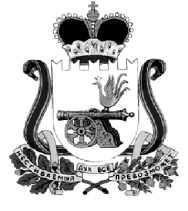 АДМИНИСТРАЦИЯ МУНИЦИПАЛЬНОГО ОБРАЗОВАНИЯ«КАРДЫМОВСКИЙ  РАЙОН» СМОЛЕНСКОЙ ОБЛАСТИ П О С Т А Н О В Л Е Н И Еот 25.04.2019   № 00266На основании  пункта 7 статьи 54 Федерального закона  от 12 июня 2002 года № 67-ФЗ «Об основных гарантиях избирательных прав и права на участие в референдуме граждан Российской Федерации»,  пункта 6 статьи 32 областного закона от 3 июля 2003 года № 41-з «О выборах органов местного самоуправления в Смоленской области» и по предложению территориальной  избирательной  комиссии муниципального образования «Кардымовский район» Смоленской области, на которую на основании постановления избирательной комиссии Смоленской области от  24 января 2019 года № 93/689-6  возложены полномочия избирательных комиссий вновь образованных муниципальных образований Кардымовского района Смоленской области, в целях подготовки и проведения выборов депутатов Совета депутатов Тюшинского сельского поселения Кардымовского района Смоленской области первого созыва по десятимандатному избирательному округу №1,                      Администрация муниципального образования «Кардымовский район» Смоленской областип о с т а н о в л я е т :Определить на территории каждого избирательного участка №№ 231, 232, 236, 237, образованных на территории муниципального образования «Кардымовский район» Смоленской области, специальные места (специальное место) для размещения печатных предвыборных агитационных материалов кандидатов на должность депутатов Совета депутатов Тюшинского сельского поселения Кардымовского района Смоленской области первого созыва по десятимандатному избирательному округу №1  согласно приложению к настоящему постановлению.Опубликовать настоящее постановление в газете «Знамя труда» - Кардымово».Разместить настоящее постановление на официальном сайте Администрации муниципального образования «Кардымовский район» Смоленской области  в  сети  «Интернет».Контроль исполнения настоящего постановления возложить на управляющего делами Администрации муниципального образования                                      «Кардымовский район» Смоленской области В.Г. Макарова.5.       Настоящее постановление вступает в силу со дня его подписания.Приложениек постановлению Администрации муниципального образования «Кардымовский район» Смоленской областиот ___.___.2019 г. № _____Специальные места для размещения печатных предвыборных агитационных материалов кандидатов на должность депутатов Совета депутатов Тюшинского сельского поселения Кардымовского района Смоленской области первого созыва                         по десятимандатному избирательному округу №1Об определении на территории каждого избирательного участка специальных мест (специального места) для размещения печатных предвыборных агитационных материалов кандидатов на должность депутатов Совета депутатов Тюшинского сельского поселения Кардымовского района Смоленской области первого созыва по десятимандатному избирательному округу №1  2 июня 2019  года        Глава муниципального образования «Кардымовский район» Смоленской областиП.П. НикитенковНаименование поселенияНомер УИКМеста размещения  печатных агитационных материаловТюшинскоесельское поселение Кардымовского района Смоленской области231Информационный стенд ул. Центральная                         д. Мольково  Кардымовский район  Смоленской области(возле магазина ИП Моисеев)Информационный стенд  ул. Центральная, д. Астрогань,Кардымовский район  Смоленской области (возле магазина)Тюшинскоесельское поселение Кардымовского района Смоленской области2321. Здание МБОУ «Тирянская основная школа»(Кардымовский район  Смоленской областид. Нетризово, ул. Школьная, д. 7)Здание МБУК «ЦБС» Администрации муниципального образования «Кардымовский район» Смоленской области(библиотека, Кардымовский районСмоленской области д. Нетризово, ул. Школьная, д. 6)3. Здание бывшего магазина  (Кардымовский районСмоленской области д. Федюкино)Тюшинскоесельское поселение Кардымовского района Смоленской области2361. Информационный стенд д. Тюшиноул. Приозерная Кардымовский районСмоленской области  (возле школьного сада)2. Информационный стенд д. Тюшино Кардымовский район Смоленской области (возле автобусной остановки)Тюшинскоесельское поселение Кардымовского района Смоленской области237Информационный стенд д. Шутовка(возле автобусной остановки)